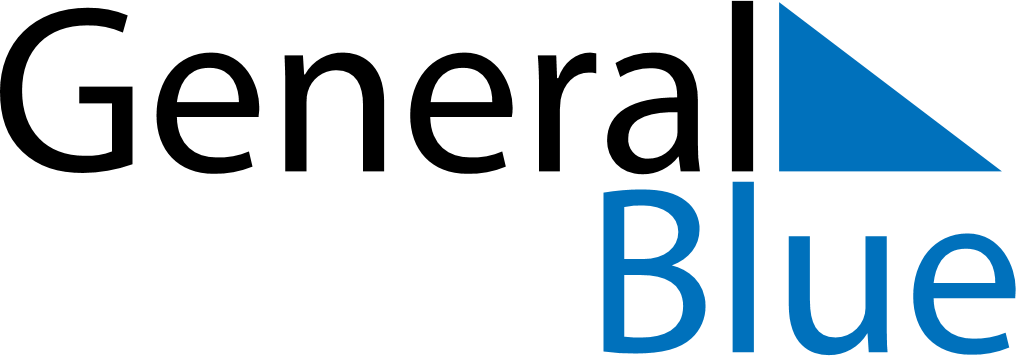 March 2025March 2025March 2025JapanJapanMondayTuesdayWednesdayThursdayFridaySaturdaySunday1234567891011121314151617181920212223Spring Equinox Day2425262728293031